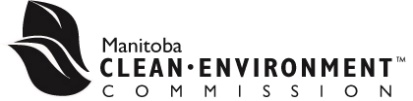 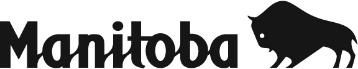 Presenter RequestDo you wish to receive a printed copy of the report?       Y ____   N ____(over)Your name and contact information is being collected under authority of The Environment Act and will be used to facilitate further communication regarding the hearing, to schedule your participation and provide you with follow-up information.  Your personal information is subject to the Protection of Privacy provision of The Freedom of Information and Protection of Privacy Act.  If you have any question please contact the Commission at the address below.Mail to: 	 Clean Environment Commission		.E-mail to:	cec@gov.mb.ca Phone: 	945-7091, toll free in  1-800-597-3556